Инструкция по созданию электронного портфолиоДля получения доступа к электронному портфолио, Вам необходимо зарегистрироваться на сайте АИС "Сетевой город. Образование».(логин и пароль можно получить у классного руководителя) Выбрать вкладку Личный портфолио (для добавления Портфолио достижений).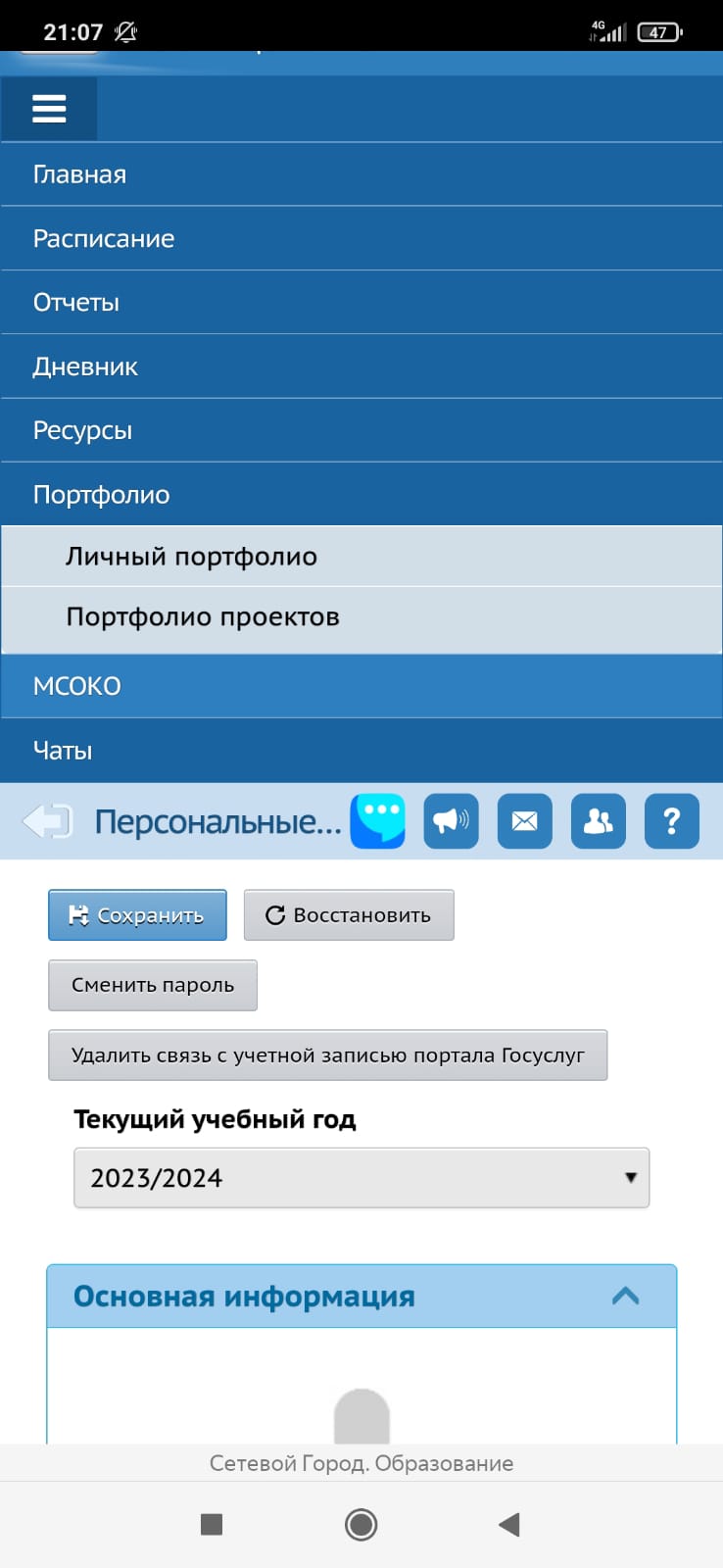 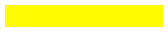 Портфолио еще не создан. Необходимо его создать, нажав на кнопку.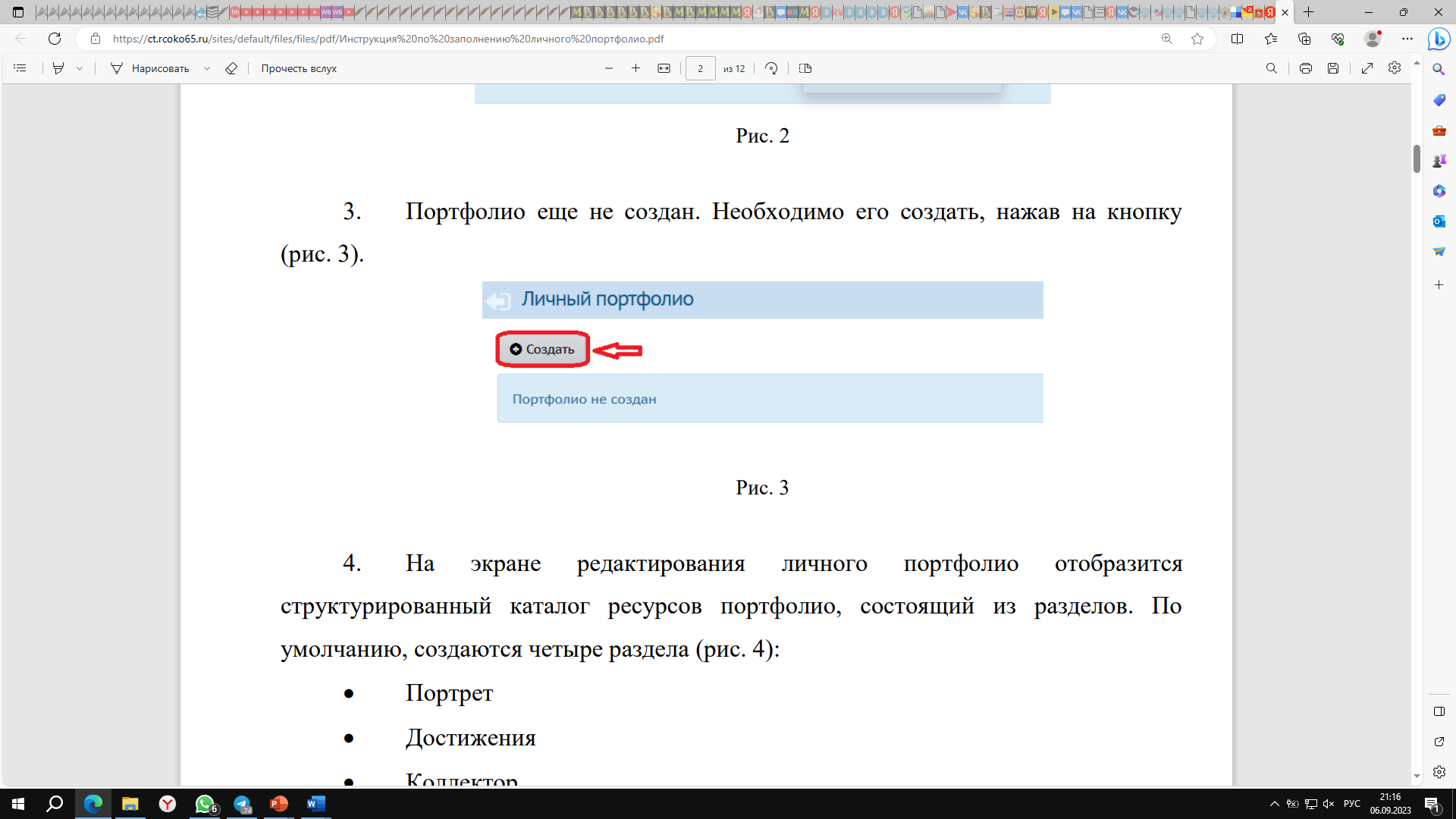 На экране редактирования личного портфолио отобразится структурированный каталог ресурсов портфолио, состоящий из разделов. По умолчанию, создаются четыре раздела:  Портрет  Достижения  Коллектор  Рабочие материалы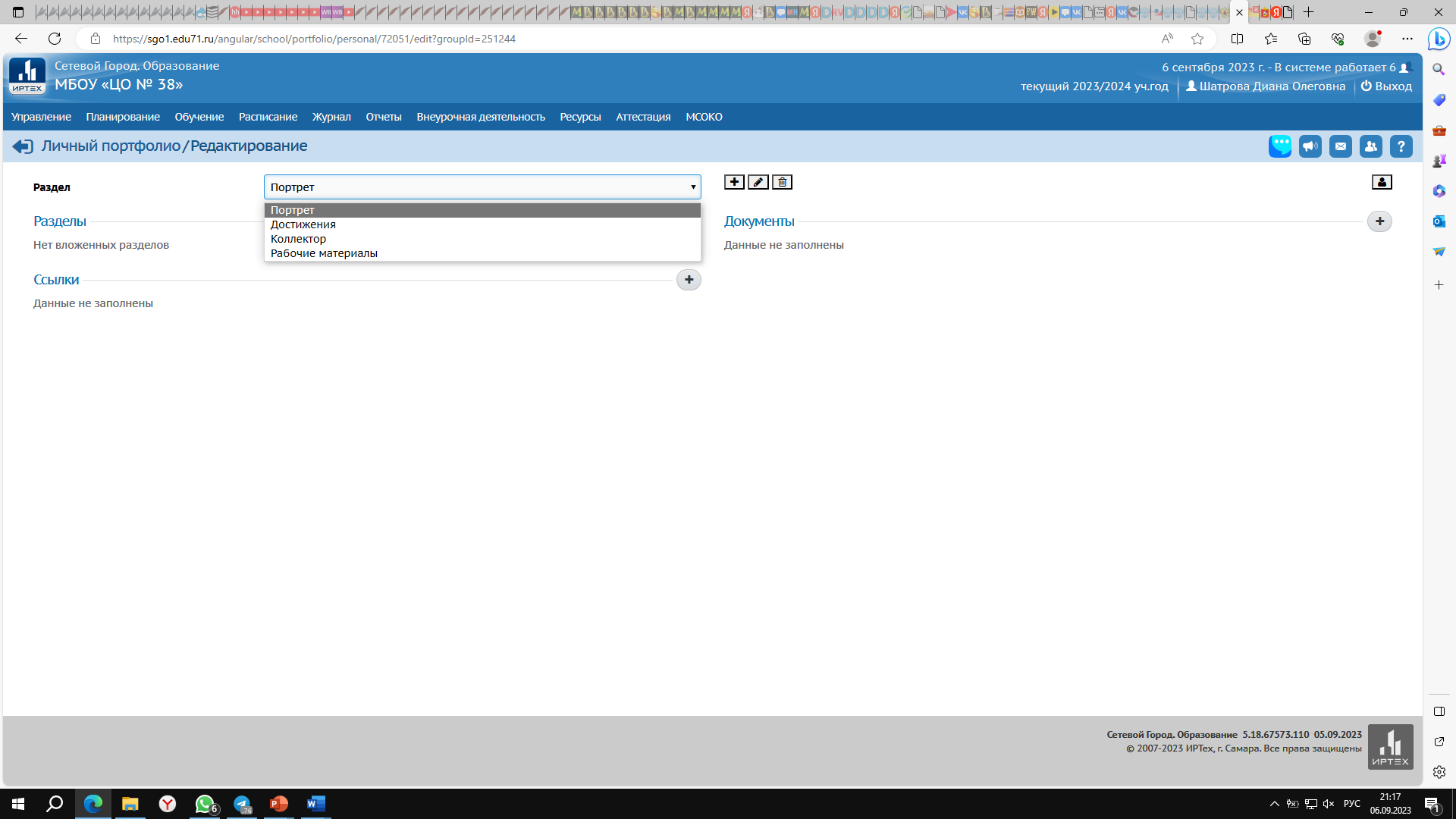 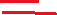 Раздел Портрет предназначен для представления информации об авторе портфолио (здесь может быть эссе, фотография, характеристика и т.п.). В раздел Достижения помещаются те материалы, которые, по мнению автора, отражают его лучшие результаты и демонстрируют успехи. Для наполнения существующего раздела в блоке «Раздел» выберите из выпадающего списка раздел личного портфолио, который хотите отредактировать/заполнить. Добавляем документ. 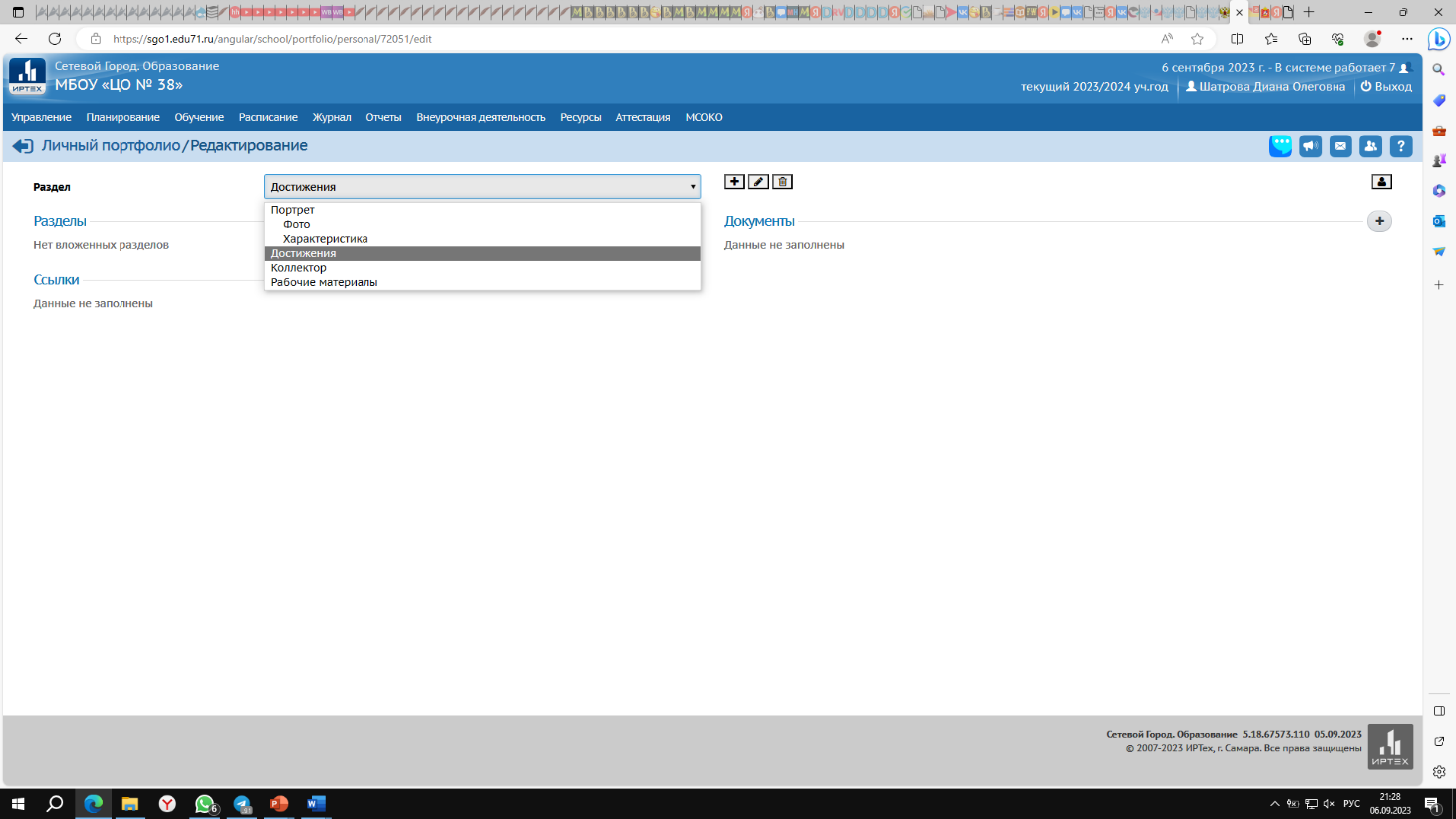 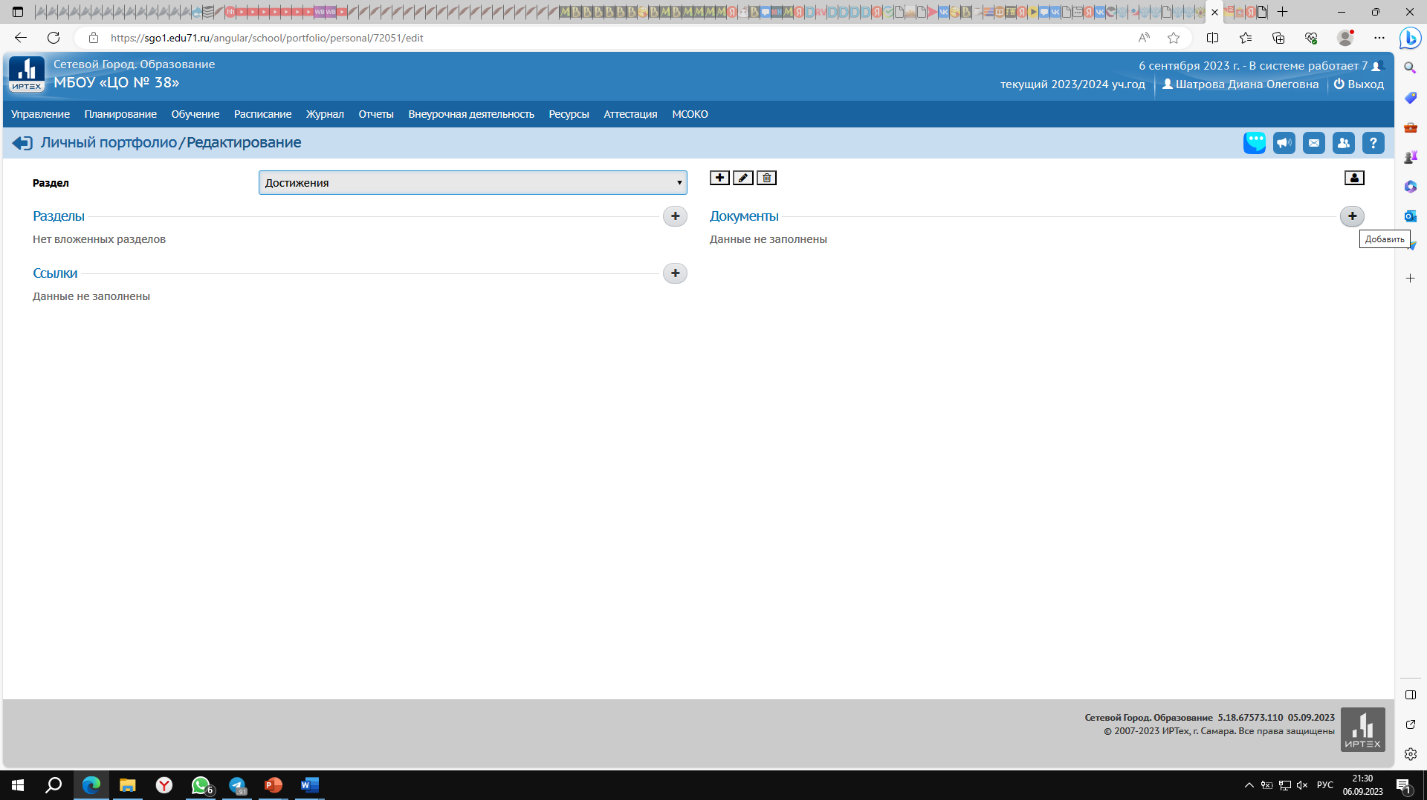 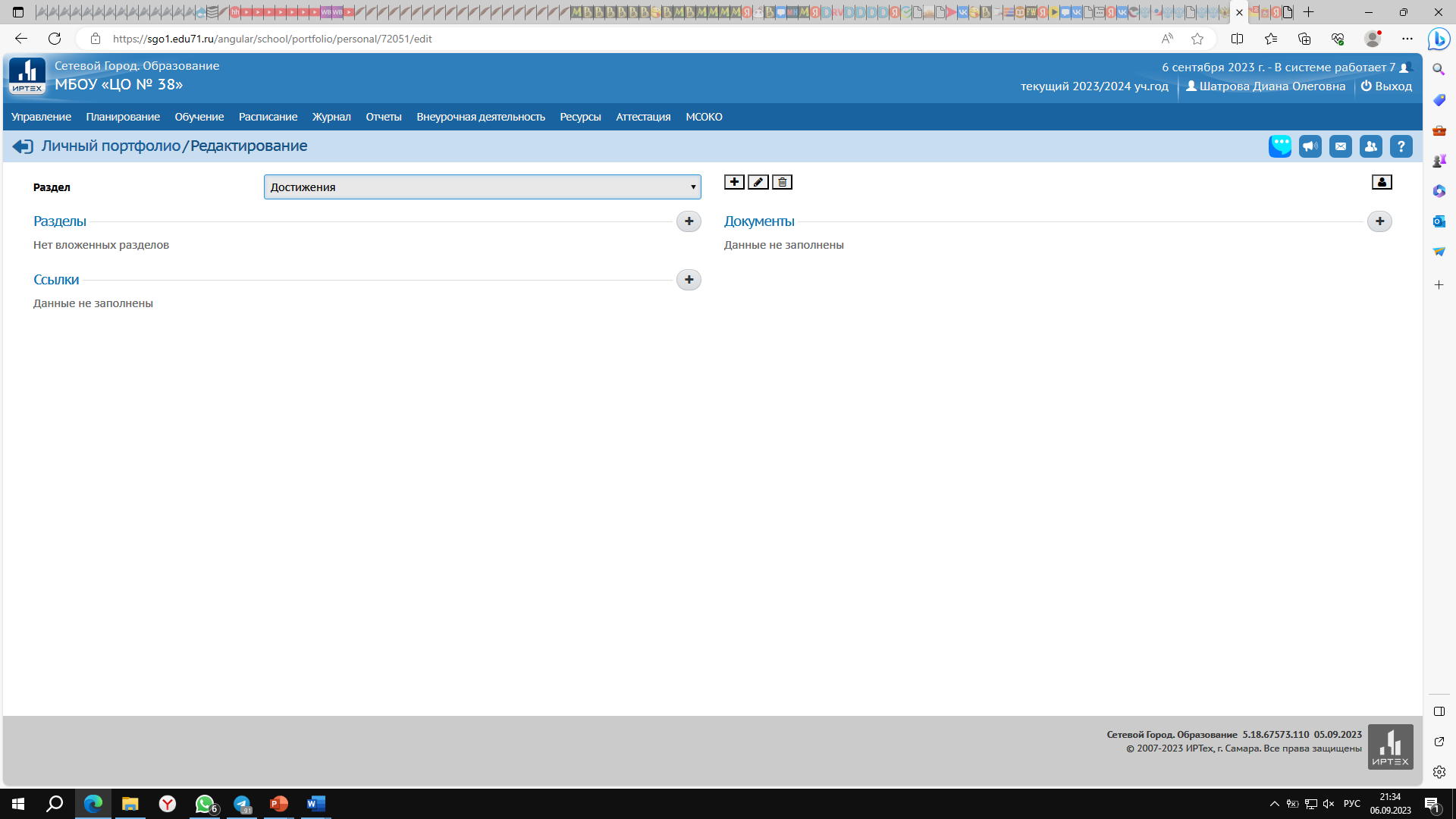 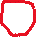 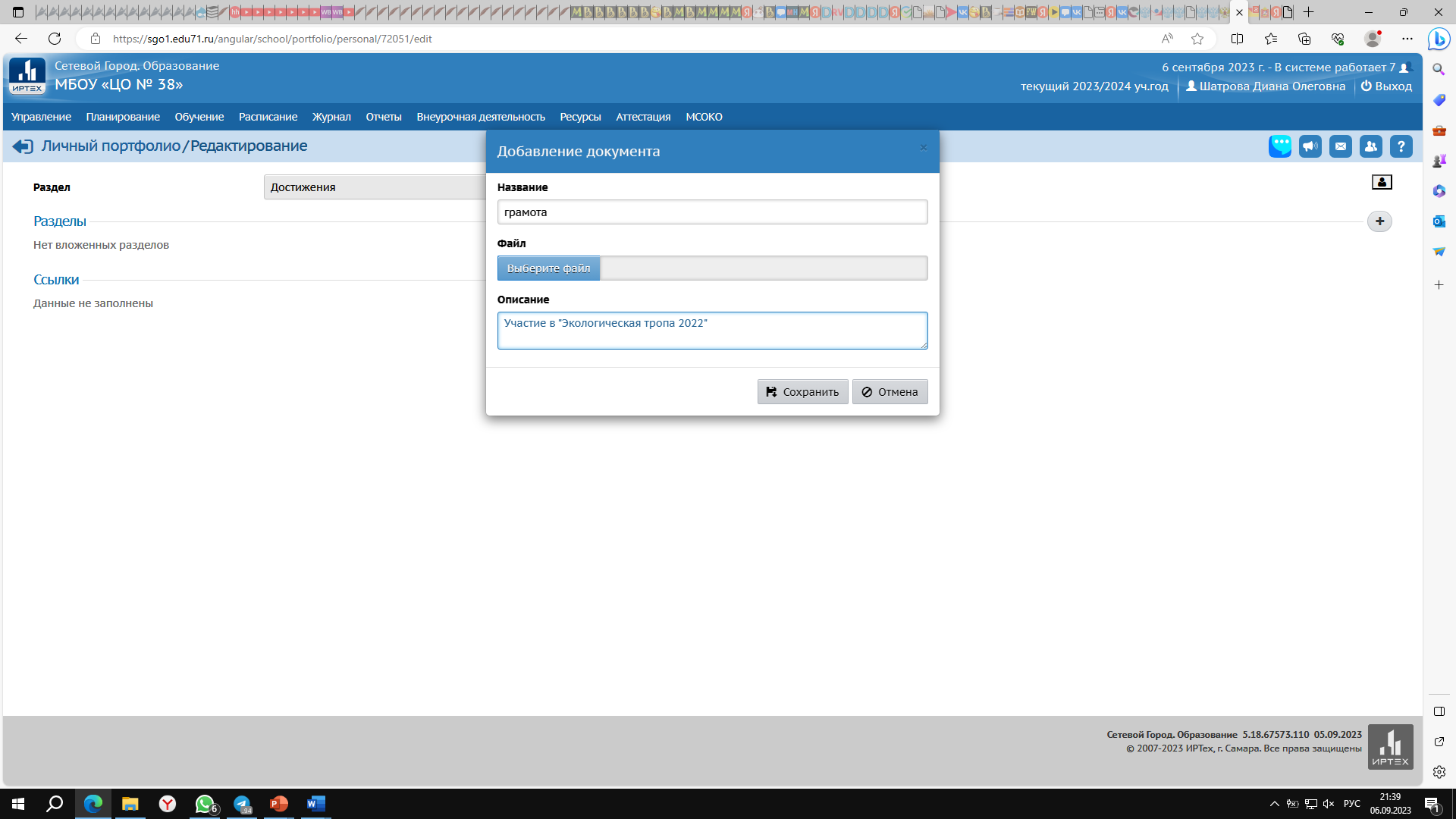 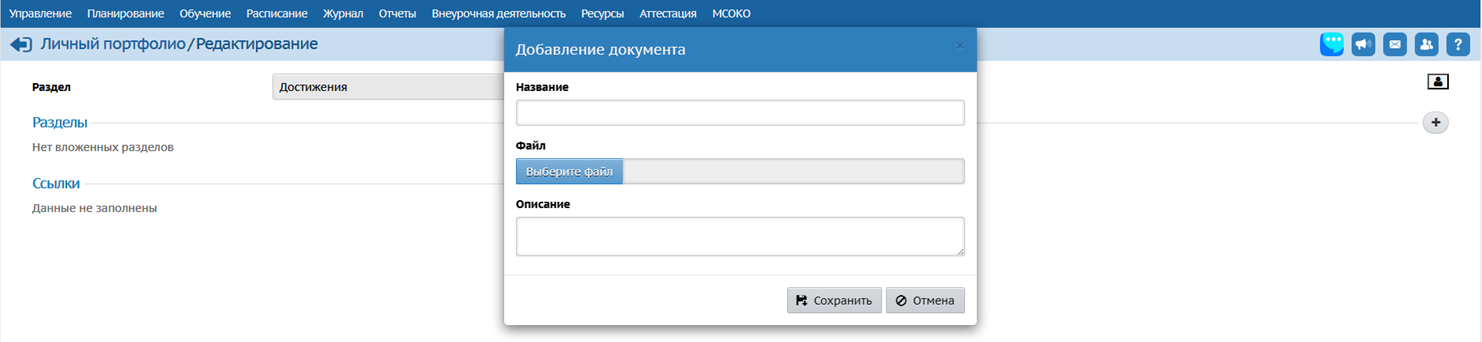 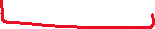 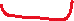 В окне редактирования документа внесите название документа, его описание и выберите файл: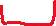 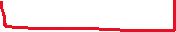 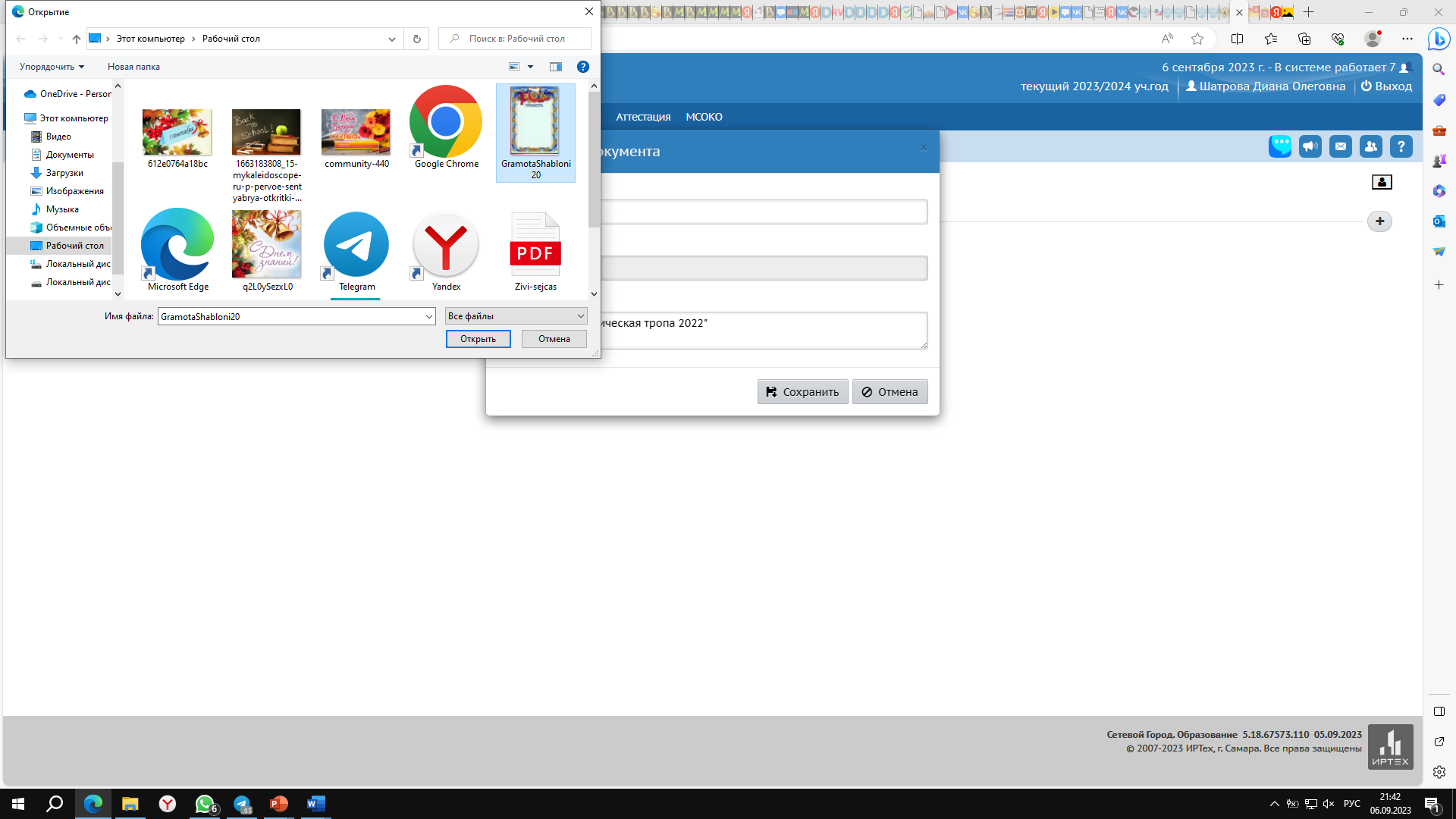 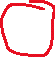 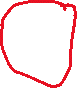 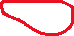 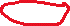 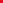 Нажимаем «Сохранить».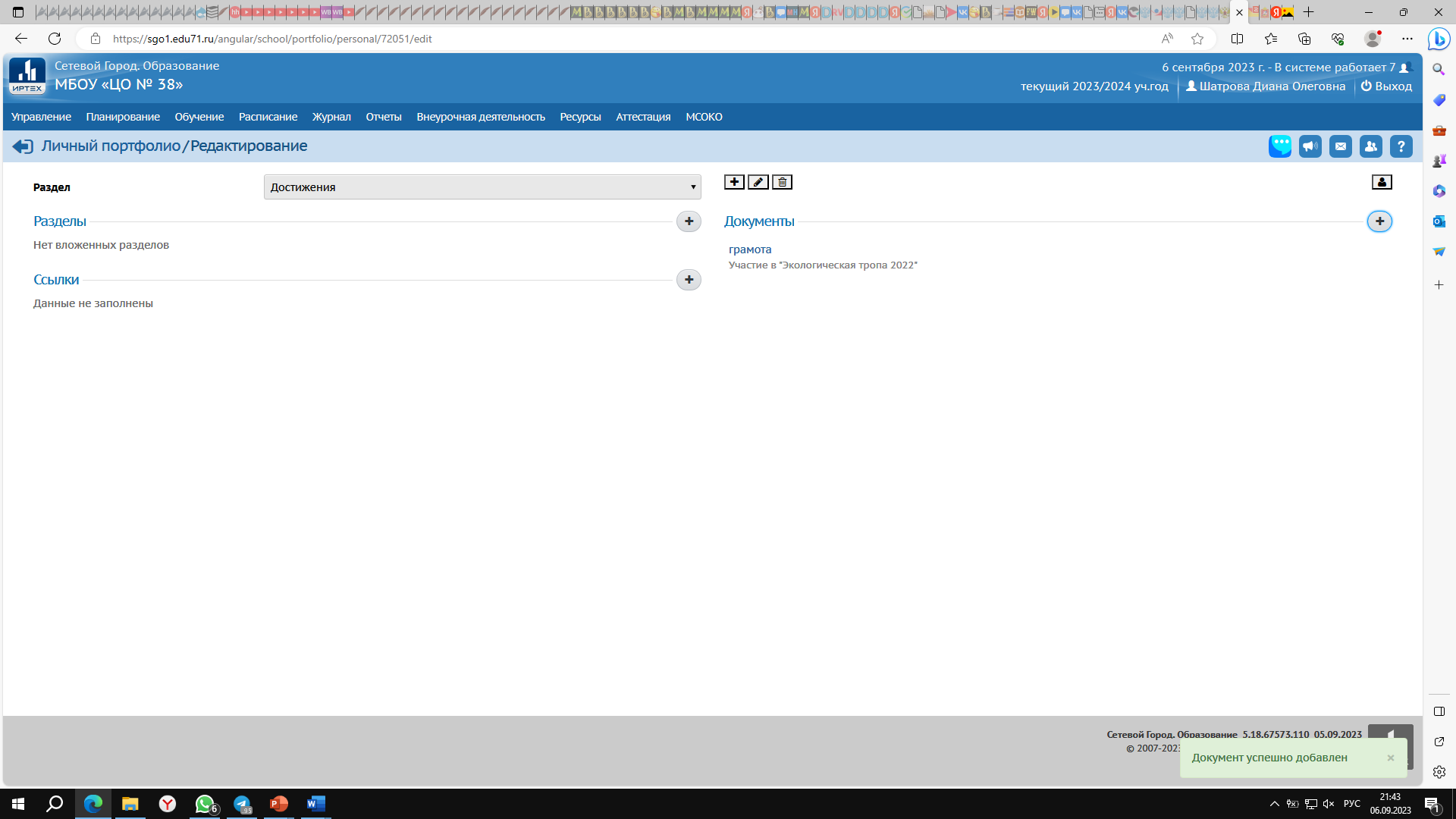 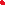 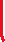 Для того, чтобы ваше портфолио смог увидеть другой пользователь (например, педагог), на экране редактирования личного портфолио нажмите на кнопку «Права доступа».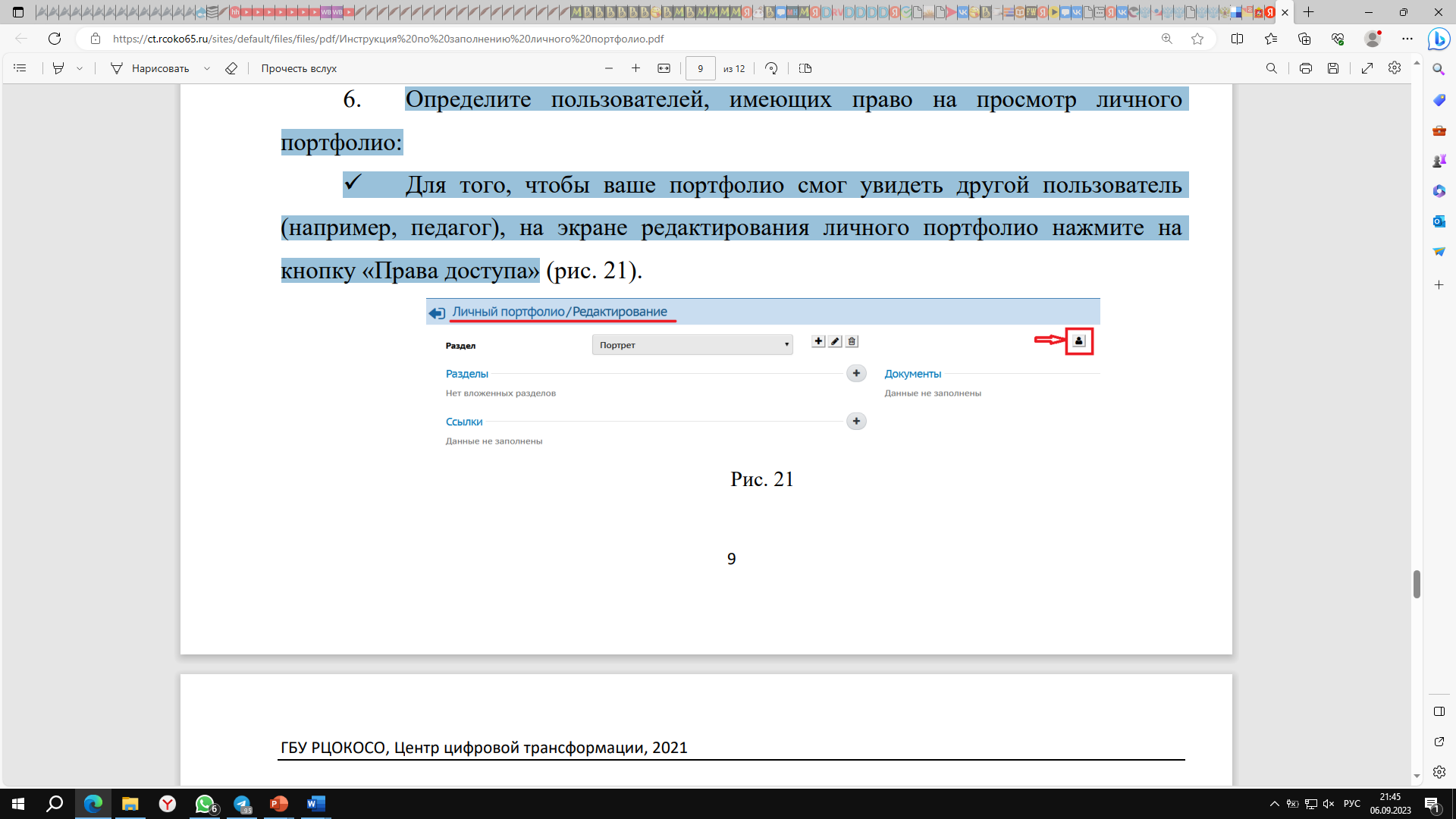 На экране «Права доступа к портфолио» определяется список пользователей, которые смогут просматривать ваш личный портфолио (без возможности редактирования).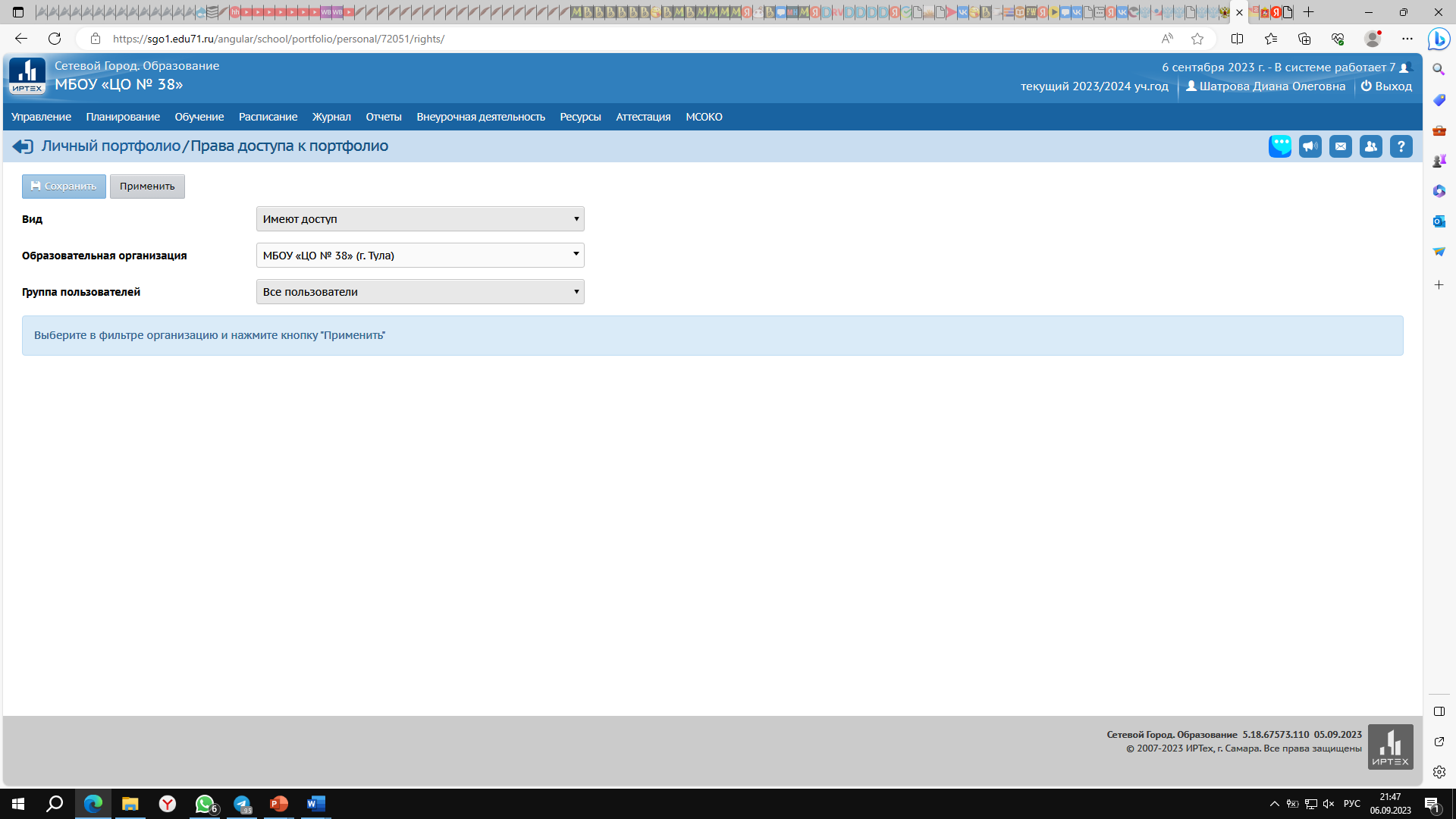 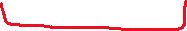 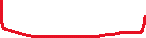 Портфолио должно выглядеть следующим образом: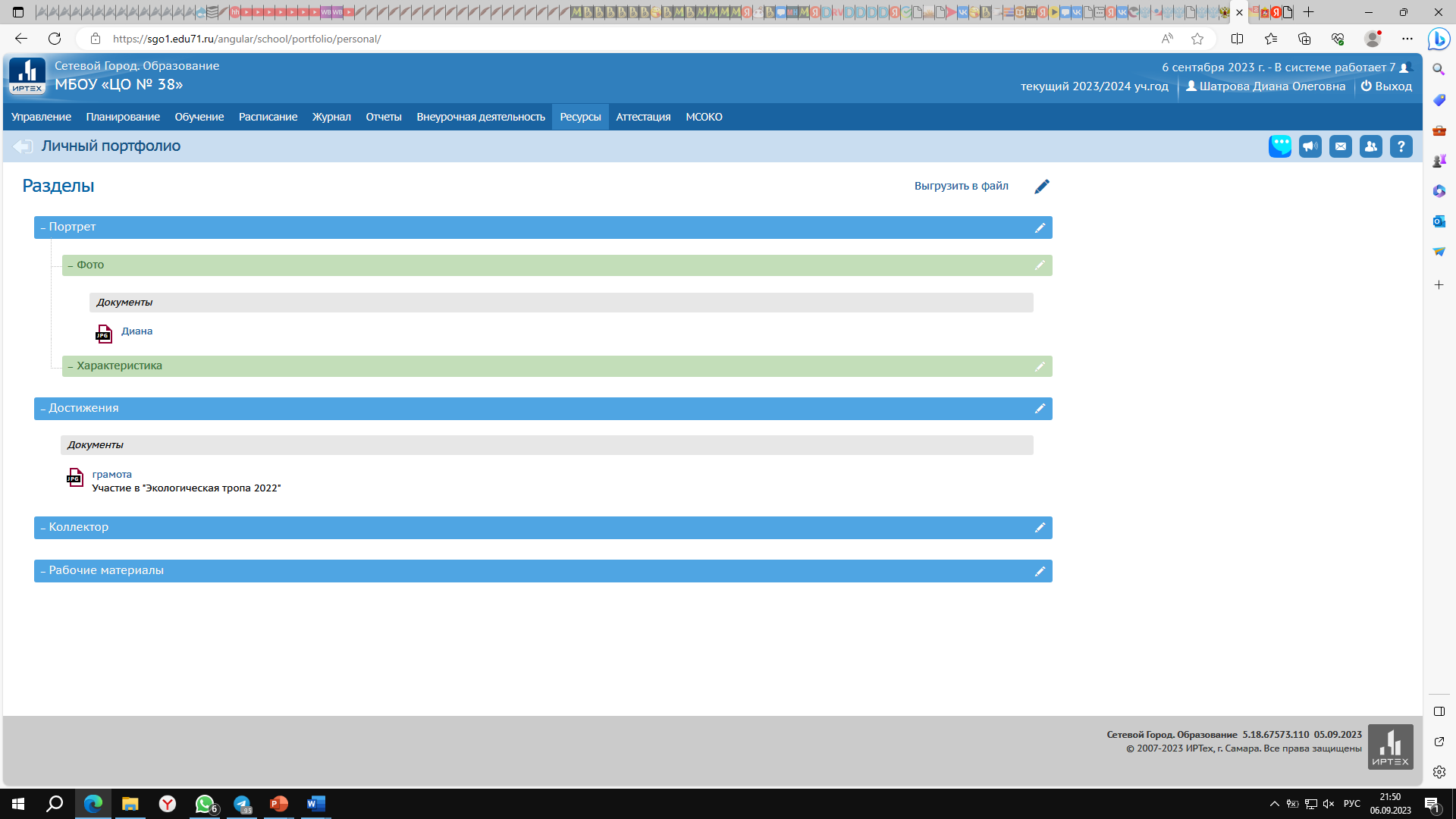 